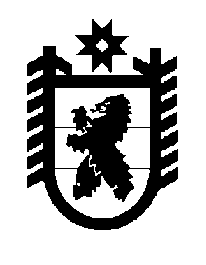 Российская Федерация Республика Карелия    ПРАВИТЕЛЬСТВО РЕСПУБЛИКИ КАРЕЛИЯПОСТАНОВЛЕНИЕ                                 от  8 июля 2014 года № 225-Пг. Петрозаводск О внесении изменения в постановление 
Правительства Республики Карелия 
от 29 мая 2008 года № 110-П	Правительство Республики Карелия п о с т а н о в л я е т:Внести в Перечень видов выплат компенсационного характера в государственных учреждениях Республики Карелия, утвержденный постановлением Правительства Республики Карелия от 29 мая 2008 года № 110-П «Об утверждении Перечней видов выплат компенсационного и стимулирующего характера в государственных учреждениях Республики Карелия» (Собрание законодательства Республики Карелия, 2008, № 5, 
ст. 636; № 12, ст. 1548; 2010, № 11, ст. 1470; 2012, № 4, ст. 669), изменение, изложив пункт 1 в следующей редакции:«1. Выплаты работникам, занятым на работах с вредными и (или) опасными условиями труда.».           Глава Республики  Карелия                                                            А.П. Худилайнен